21 июня Международный день цветкаВ группе «Солнышко» прошла цветочная викторина «Знатоки Цветов».Цель: обобщение знаний детей о цветах и всё что с ними связано, о произведениях, сказках, где о них говорится.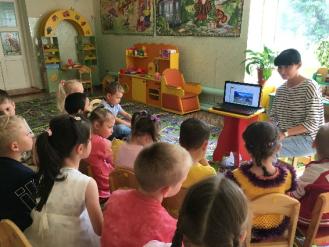 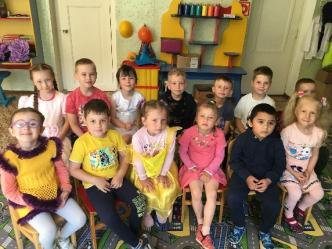 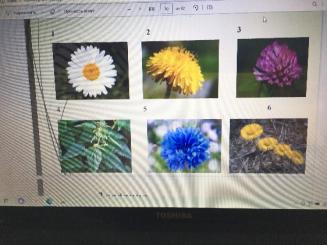 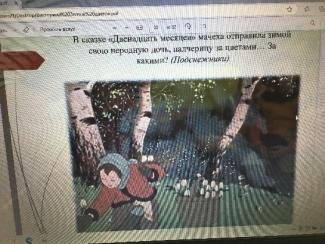 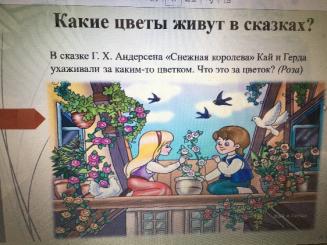 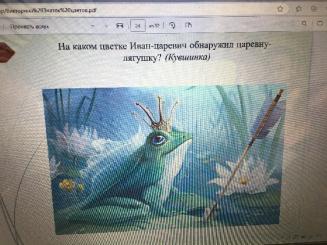 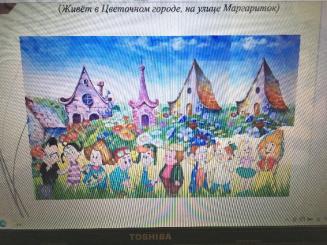 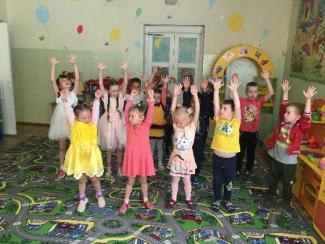 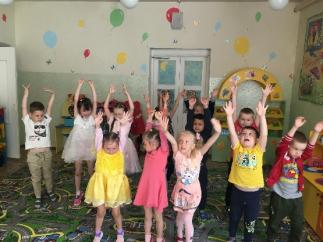 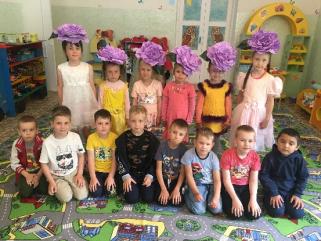 